Рабочий лист «Религия древних египтян»Религия Древних египтян (§ 10)Объясните значение слов:Храм – Жрец – Миф – Боги древнего ЕгиптаАмон-ра – Апоп – Геб – Нут – Тот – С помощью дополнительного материала на стр. 61 «Фараон Энатон и царица Нефертити» составьте рассказ о религиозной реформе фараона Эхнатона по плану:Причины реформыСодержание реформыИтоги реформы Письменность и знания древних египтян (§ 12)Почему человек, умеющий читать и писать, казался египтянам настоящим мудрецом?Почему окончившие школу египтяне могли позволить себе носить чистые белые одежды, а на руках у них не было мозолей (для ответа используй дополнительный материал на стр. 62 «Поучение писцов ученикам»)Рабочий лист: «Ассирийская держава»Задание: всю информацию с рабочего листа запиши в тетрадь, вписывая при этом недостающую информацию.Характеристика страны (§ 18, пункт 2)Заполните пропуски в тексте:Ассирия расположена в верхнем течении реки _______________. Значительную часть ее территории составляют ________________________ и ______________________. Ассирия богата залежами ____________________ руды. Преимущества железа (§ 18, пункт 1)Заполните логическую схему: Ассирийское войско (§ 18, пункт 2)Вооружение ассирийского воина1)	_______________ 2)	_______________ 3)	_______________ 4)	_______________5)	_______________ 6)	_______________ Военные изобретения ассирийцев1)	_______________ 2)	_______________ 3)	_______________ Ассирийские завоевания (§ 18, пункт 3, карта стр. 86)Завоеванные ассирийцами страны (города)1)	_______________ 2)	_______________ 3)	_______________ 4)	_______________Ассирийцы совершали походы На юг __________________ На север ________________ Гибель Ассирийской державы (§ 18, пункт 5)После смерти Ашшурбанапала против ассирийского владычества восстали _______________________.С ними заключили военный союз ________________.  __________________ была осаждена и захвачена.Рабочий лист: «Персидская держава»Ф. И. ___________________________________________________________, класс ____________Заполните схему (§19, пункт 1)Западная Азиятри великих царства Кому принадлежат имена (§ 19)Крёз   ____________________________________________________________________________________Кир _____________________________________________________________________________________Дарий I __________________________________________________________________________________Валтасар _________________________________________________________________________________Заполните схему «Управление Персидской державой» (§19, пункт 3)Разгадайте кроссворд (§19)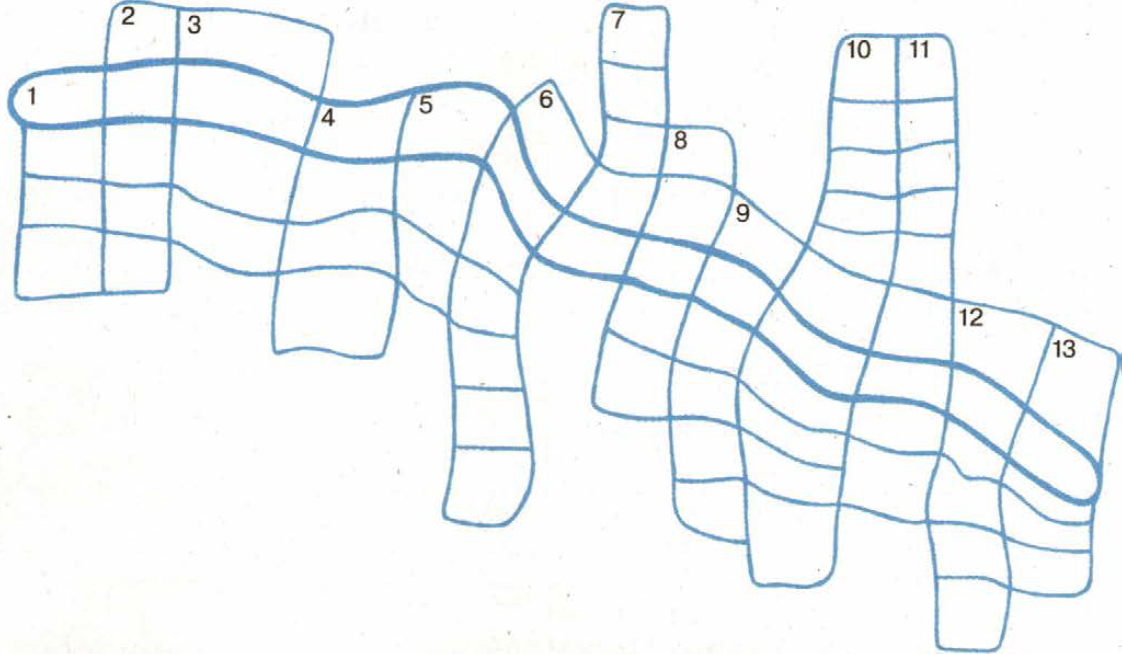 По вертикали: 1. Слово, которым мы называют правителей древних государств. 2. Столица Лидийского царства. 3. Последний царь Лидии, славившийся своим богатством. 4. Один из главных городов Персидской державы, в котором начиналась Царская дорога. 5. Основатель Персидской державы. 6. Город Двуречья, захваченный персами благодаря военной хитрости. 7. Великое царство в Западной Азии, которое первым оказалось под властью персов. 8. Еще одно захваченное персами великое царство, название которого совпадает с женским именем. 9. Драгоценный металл, который в изобилии добывался на песчаных берегах рек Малой Азии. 10. Название воина из личной охраны персидского царя. 11. Один из главных городов Персидской державы, известный своими роскошными дворцами. 12. Страна в Африке, завоеванная Персами. 13. Самый могущественный из царей Персии, властитель обширной державы.Рабочий лист: «Чему учил китайский мудрец Конфуций»Ф. И. ____________________________________________________, класс ____________Характеристика «Личность в истории - Конфуций» (работа с историческим документом)Прочитайте документ и составьте исторический портрет (характеристика исторической личности):Конфуций (Кун Цю) (551-479 гг. до н. э.). Конфуций родился в городе Лу (совр. Цюйфу провинции Шаньдун). Родился и вырос в благородной, но обедневшей семье аристократов, чиновников и военных. Поэтому его жизнь была наполнена лишениями и одновременно страстным желанием пробиться и стать достойным и уважаемым членом обществаЕго отличало жадное стремление к знаниям. Юноша много читал и старался приобрести любые книги, какие только ему удавалось найти. Книг в то время было немного, и они писались на кусках дерева бамбука или на шелке. В первую очередь его интересовали традиции и религии Китая, древняя история и литература.Конфуций много учился и в 22 года начал обучать сам, вскоре прославившись как один из лучших педагогов Китая. В школе Конфуция дети изучали четыре дисциплины: мораль, язык, политику и литературу. В 50 лет Конфуций начал политическую деятельность и вскоре занял высокое положение в Лу. Но какое-то время спустя ему пришлось уйти со службы из-за интриг. После этого Конфуций в течение 13 лет путешествовал по Китаю, но так и не нашел применения своим способностям и идеям. В дальнейшем он уже не вернулся на службу и большую часть жизни занимался тем, что преподавал и служил домашним учителем детей в семьях знатных господ и официальных лиц. Последние годы жизни Конфуций провел, записывая свои мысли. Изречения были собраны в литературный сборник, получивший название «Аналекты Конфуция». Одно из изречений, например, гласит: «Не причиняй другим то, что они могут причинить тебе». Вскоре идеи Конфуция были признаны государственной религией Китая и оставались таковыми до 1912 г., когда был сброшен последний китайский император. Правда, к началу 20-х гг. влияние конфуцианства в Китае ослабло, и сегодня на его место пришел буддизм.Годы жизни ____________________________________________________________________________________Место рождения____________________________________________________________________________________Семья (происхождение)________________________________________________________________________________________________________________________________________________________________________Отношение к учебе____________________________________________________________________________________________________________________________________________________________________________________________________________________________________________________________________________________________________________________________________________________________________________________________________________________________________Чем занимался____________________________________________________________________________________________________________________________________________________________________________________________________________________________________________________________________________________________________________________________________________________________________________________________________________________________________________________________________________________________________________________________________________________________________________________________________________________________________________________________________________________________________________________________________________________________________________________________________________________________________________________________________________________________________________________________________________________________Впишите недостающие слова (§ 22, п. 4, статья «Из высказываний Конфуция»)Высказывания китайского мудреца КонфуцияНичтожный человек стремится к выгоде, а благородный к ________________________Казнить кого-либо вместо того, чтобы наставить его на истинный путь, - ____________________Учтивый китаец перед входом в __________ снимает туфли и идет босикомНужно соблюдать те ____________, которые установлены с давних временБогатство – это то, чего люди жаждут. Но если оно досталось мне незаслуженно, я не буду им ______________Бедность то, что страшит людей. Но если она постигла меня незаслуженно, я не буду ее ___________________Воспитанного человека легко узнать по его ________________________Есть простую пищу и пить воду, спать, подложив локоть под голову, в этом тоже заключается _____________________Благородный человек винит _____________, а ничтожный – других Конфуций советовал правителям относиться к подданным как к своим ______________Конфуций учил, что подданные должны уважать правителя как ____________________Рабочий лист: «Первый властелин единого Китая»Ф. И. ____________________________________________________, класс ____________Географическое положение Древнего Китая Запишите предложения, вставив пропущенные слова (§ 22, п. 1)Китай расположен в Восточной _________. В Китае две главные реки ____________ и ________________. Объединение КитаяЗапишите предложения, вставив пропущенные слова (§ 23, п. 1)Китай стал единым государством в _______ году до н.э., его первым правителем был ________________________, то есть _________________________ Самое знаменитое сооружение Древнего Китая - _____________________________Запишите значение новых слов (§ 22, п. 2)Сын небаПоднебеснаяЗавоевательные войны (§ 23, п. 2, 3) Походы на югОбъясните, что означают слова древнего историка «Китай постепенно поедал чужую территорию, как шелковичный червь ест листья»Походы на СеверЧто означают слова царского советника «наступать на кочевников – все равно что гоняться за собственной тенью»С какой целью была построена Великая Китайская стена?Подумайте, так ли правил властелин Китая Цинь Шихуан, как учил мудрец Конфуций (§ 23, п. 4)Конфуций советовал правителям не мучить людей суровыми наказаниями. Как наказывал Цинь Шихуан за незначительные проступки?Конфуций считал бесчеловечным казнить кого-либо. Как поступал Цинь Шихуан с теми, чьи преступления казались ему серьезными?Как Цинь Шихуан поступил с почитателями учения Конфуция? Предположите, почему он так сделал Конфуций полагал, что подданные должны уважать правителя как отца. Могло ли население Китая уважать правителя Цинь Шихуана? Ответ пояснитеДомашняя работа Таблица: «Великие изобретения древних индийцев и китайцев» (§ 21, 23)Рабочий лист «Греки и критяне»Задание № 1 «Мудрая сова»Самостоятельно прочитайте в учебнике миф «О Тесее и Минотавре», найдите мудрые мысли и выполните задания:Дайте краткую характеристику героев мифа о Тесее и минотавре:Минотавр – Дедал –Ариадна – Эгей – Восстановите последовательность событий и пронумеруйте ихДопишите название сооружения, построенного Дедалом на Крите Объясните, почему море названо Эгейским? Задание № 2 «Я археолог»Самостоятельно прочитайте в учебнике пункты 2-3 и проведите раскопки на Древнем Крите Перечислите ваши находки:___________________ ___________________ ___________________	  				Как погибли Критское царство?Задание № 3 «Я историк»Предлагаю побыть в роли ученых-историков и проанализировать наши находкиЧто сказочного в мифе о Тесее и Минотавре?Что могло соответствовать исторической действительности?Основные занятия древних греков Рабочий листТема: Поэма Гомера «Илиада»Задание № 1 «Гомер и его поэмы»Прочитайте пункт 1 и ответьте на вопросы:Раскройте смысл названия поэмы «Илиада». Какому событию посвящена поэма?Используя текст параграфа, составьте рассказ о ГомереЗадание № 2 Поэма «Илиада»Прочитайте пункты 2, 3, 4Дайте краткую характеристику героям поэмыАгамемнон – Приам – Гектор – Ахиллес – Патрокл – Гефест – Андромаха – Опираясь на текст, опишите вооружение воинов времён Троянской войны___________ ___________ ___________ ___________  На какие три группы можно разделить всех участников Троянской войны? Ответ оформите в виде таблицы. Дайте названия колонкам и заполните их в соответствии с названием.Задание № 3 «Ахиллесова пята», «сказание о троянском коне»Прочитайте мифы на стр. 127, 128Раскройте смысл крылатых выражений:Ахиллесова пятаТроянский коньРабочий лист Тема: Зарождение демократии в АфинахЗадание № 1Прочитайте пункт 1 и ответьте на вопрос:Попробуйте определить, какие качества Солона привлекали к нему людей?Аристократов _____________________Демос ____________________________Задание № 2Прочитайте пункт 2 и проанализируйте слова Солона о своих законах:Мать черная, земля многострадальная,С которой сбросил я позорные столбы,Рабыня раньше, а теперь свободная.На родину в Афины, в наш прекрасный град,Вернул я многих на чужбину проданных.Освободил и здесь, на милой родине,Рабов, дрожавших перед волею господ.Перечислите меры Солона, о которых говорится в тексте параграфа и в документе___________________________________________________________________________________________________________________________Задание № 3Прочитайте пункт 3 и впишите недостающие слова:Архонтом мог стать (кто из граждан?) ______________________________________Для решения государственных дел стали созывать __________________________, в котором участвовали все афинские ____________________Судьи выбирались из (каких граждан?) _____________________________________Условия, чтобы стать судьей в Афинаха) ________________________________б) ________________________________Задание № 4Прочитайте пункт 4 и объясните слова Солона: «Трудно в великих делах сразу же всем угодить», продолжив предложения: Солон не угодил богатым, так как ________________________________________Солон не угодил бедным, так как   ___________________________________________________________________________________________________________________________________________________________________________________________________________________________________________________________________________________________________________________________________________________________________________________________________________________________________________________________________________УПРАВЛЕНИЕДревняя ИндияДревний КитайГибель царя ЭгеяРешение Тесея отправиться на КритПоединок Тесее с МинотавромУплата Афинами дани царю МиносуИИ